سعادة /   .................................                                                              وفقه الله    السلام عليكم ورحمة الله وبركاته	              نشكر لكم مساهمتكم الفاعلة في رفع المستوى العلمي والعملي لطلبة كليتنا من خلال توفير فرص تدريبية لدى إدارتكم الموقرة وبناء على موافقتكم على تدريب الطالب الموضحة بياناته أدناه نأمل مراعاة ما يلي:يبدأ التدريب من يوم الأحد من تاريخ     /   / 0000هـ الموافق     /    /0000م  .أهمية التزام المتدرب بأوقات العمل الرسمية وتاريخ الإجازات حسب النظام المتبع لديكم.التأكيد على ممارسة المتدرب لمجال التخصص الذي قام بدراسته في الكلية خلال الفترة المحددة حسب المهام المرفقة.ارفاق نموذج مباشرة التدريب حال مباشرة التدريب من خلال تعبئة النموذج FM-ACD0802-02 Rev.1تقييم المتدرب من قِبلكم وفقاً للنموذج المرفقRev.1 FM-ACD0802-10.التعاون مع المشرف الأكاديمي للمتدرب خلال الزيارة الميدانية.متابعه حضور المتدرب وتدوين ذلك في نموذج حضور وغياب المتدرب المرفق يومياً FM-ACD0802-04 Rev.1  في حال تكرار غياب المتدرب أكثر من 3 أيام نأمل اشعارنا بذلك من خلال تعبئة النموذج المرفق وارساله لنا عن طريق البريد الإلكتروني FM-ACD0802-07 Rev.1.(كافة النماذج متاحة على الرابط التالي: التدريب | Imam Abdulrahman Bin Faisal University (iau.edu.sa))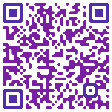 بيانات المتدرب لديكم:وَتقَبَّلواْ فَائِقَ الْتَقْدِيرِ وَالْاِحْترامعميد كلية الدراسات التطبيقية وخدمة المجتمع        									       د. خالد بن حسن الشهريالاسمالايميل الجامعي التخصصرقم الجوال